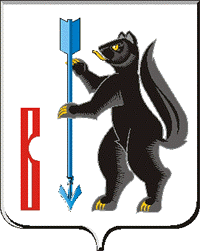 РОССИЙСКАЯ ФЕДЕРАЦИЯСВЕРДЛОВСКАЯ ОБЛАСТЬДУМА ГОРОДСКОГО ОКРУГА ВЕРХОТУРСКИЙРЕШЕНИЕот «28» ноября  2022 г. № 85г. ВерхотурьеРассмотрев заключение комиссии по подготовке проекта правил землепользования и застройки городского округа Верхотурский от 10.11. 2022 г.,                     в соответствии с пунктом 2 статьи 7 Федерального закона от 14 марта 2022 года                               № 58- ФЗ «О внесении изменений в отдельные законодательные акты Российской Федерации», статьями 23,24,25,31,32,33 Градостроительного кодекса Российской Федерации, на основании Постановления Правительства Свердловской области                       № 302 ПП от 28.04.2022 г., статьей 21 Устава городского округа Верхотурский, Дума городского округа ВерхотурскийРЕШИЛА:1. Внести в генеральный план городского округа Верхотурский и правила землепользования и застройки городского округа Верхотурский «Внесение изменений в документы территориального планирования и градостроительного зонирования городского округа Верхотурский на 2022 год» в части:         1) внесения изменений в функциональные зоны генерального плана по 44 населенным пунктам городского округа Верхотурский в соответствии                                        с изменениями территориальных зон, принятых в «Правилах правила землепользования и застройки городского округа Верхотурский;
        2) внесения изменений в границы 4 населенных пунктов:                                                                       с. Красногорское, с. Меркушино, д. Костылева, д. Литовская;        3)  внесения изменений в генеральный план в соответствии с замечаниями МРСК УРАЛ (письмо от 11.12.2014 г. № СЭ/СЭС/01-4584, ОАО ПО «МРСК Урала»,                            от 03.10.2022 г. № СЭ/СЭС/01-15/3160 Россети Урал. Свердловэнерго);        4)  приведения регламентов градостроительных зон «Правил землепользования и застройки городского округа Верхотурский» в соответствие с Классификатором видов разрешенного использования земельных участков (утвержденным               Приказом Минэкономразвития от 10.11.2020г.  № П/0412);                                                                                                                                                                5)  выполнения требований Прокуратуры от 23.08.2022 № 02-21-2022.2. Утвердить внесённые изменения в графическую и текстовую часть генерального плана городского округа Верхотурский и правил землепользования и застройки городского округа Верхотурский.3. Опубликовать настоящее Решение в информационном бюллетене «Верхотурская неделя» и официальном сайте городского округа Верхотурский.4. Контроль за исполнением настоящего Решения возложить на комиссию по жилищно-коммунальному хозяйству, природопользованию, благоустройству и развитию территории муниципального образования Думы городского округа Верхотурский.            Глава  городского округа Верхотурский	   А.Г. Лиханов                 ПредседательДумы городского округа Верхотурский	И.А. КомарницкийО внесении изменений в генеральный план городского округа Верхотурский и правила землепользования и застройки    городского округа Верхотурский. 